استاد گرامي جناب آقاي/سرکار خانم دکتر..................................  باسلام و احترام بــه استحضار مي رســــاند كه رساله ي اينجانــب ....................... دانشجوي دکتری تخصصی ................................. به شمار‌ه‌ي دانشجويي ......................... با عنوان ...................................................................................................................................................................................... تحت راهنمايي جنابعالي پايان يافته است، ضمن ايفاد يك نسخه رساله جهت استحضار و اعلام نظر نهايي حضرتعالي، خواهشمند است در صورت صلاحديد نسبت به تعيين تاريخ دفاع از رساله و ساير مراحل قانوني اقدام فرماييد. در ضمن طرح پيشنهادي رساله مذکور به شماره ..................... در تاريخ................. شوراي دانشکده ي .............................. به تصويب رسيده است.                         	                                نام و نام خانوادگي دانشجو ..................... ........................               							       امضاء ..................... ........................   								      تاريخ ..................... ........................رونوشت :- کارشناس محترم امور پژوهشی و تحصيلات تکميلی دانشکده .................................بسمه تعالیفرم شماره 8اعلام آمادگي دفاع از رساله توسط دانشجو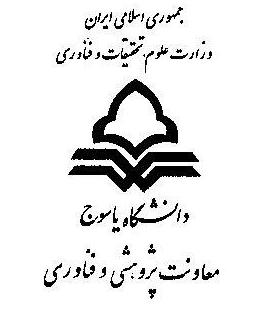 